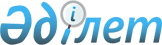 Қазақстан Республикасының ішкі валюта нарығында сұраныс пен ұсыныс көздерін мониторингтеу қағидаларын бекіту туралыҚазақстан Республикасы Ұлттық Банкі Басқармасының 2018 жылғы 29 қарашадағы № 294 қаулысы. Қазақстан Республикасының Әділет министрлігінде 2019 жылғы 21 қаңтарда № 18214 болып тіркелді.
      ЗҚАИ-ның ескертпесі!
      "Қазақстан Республикасында төтенше жағдайды енгізу туралы" ҚР Президентінің 15.03.2020 № 285 Жарлығымен енгізілген төтенше жағдай қолданылу кезеңінде есептіліктің жекелеген түрлерін ұсыну мерзімдері ұзартылды – ҚР Ұлттық Банкі Басқармасының 31.03.2020 № 42 (алғашқы ресми жарияланған күнінен бастап қолданысқа енгізіледі) қаулысымен.
      РҚАО-ның ескертпесі!
      Осы бұйрықтың қолданысқа енгізілу тәртібін 6 т. қараңыз
      "Қазақстан Республикасының Ұлттық Банкі туралы" Қазақстан Республикасы Заңының 15-бабы екінші бөлігінің 59-1) тармақшасына, "Мемлекеттік статистика туралы" Қазақстан Республикасы Заңының 16-бабы 3-тармағының 2) тармақшасына және "Валюталық реттеу және валюталық бақылау туралы" Қазақстан Республикасы Заңының 10-бабы 5-тармағының үшінші бөлігіне сәйкес Қазақстан Республикасы Ұлттық Банкінің Басқармасы ҚАУЛЫ ЕТЕДІ:
      Ескерту. Кіріспе жаңа редакцияда – ҚР Ұлттық Банкі Басқармасының 27.02.2023 № 8 (алғашқы ресми жарияланған күнінен кейін күнтізбелік он күн өткен соң қолданысқа енгізіледі) қаулысымен.


      1. Қоса беріліп отырған Қазақстан Республикасының ішкі валюта нарығында сұраныс пен ұсыныс көздерін мониторингтеу қағидалары (бұдан әрі – Қағидалар) бекітілсін.
      2. Осы қаулыға қосымшаға сәйкес тізбе бойынша Қазақстан Республикасы нормативтік құқықтық актілерінің, сондай-ақ Қазақстан Республикасының кейбір нормативтік құқықтық актілерінің құрылымдық элементтерінің күші жойылды деп танылсын.
      3. Төлем балансы және валюталық реттеу департаменті (Қуандықов Ә.Ә.) Қазақстан Республикасының заңнамасында белгіленген тәртіппен:
      1) Заң департаментімен (Сәрсенова Н.В.) бірлесіп осы қаулыны Қазақстан Республикасының Әділет министрлігінде мемлекеттік тіркеуді;
      2) осы қаулы мемлекеттік тіркелген күннен бастап күнтізбелік он күн ішінде оны қазақ және орыс тілдерінде "Республикалық құқықтық ақпарат орталығы" шаруашылық жүргізу құқығындағы республикалық мемлекеттік кәсіпорнына ресми жариялау және Қазақстан Республикасы нормативтік құқықтық актілерінің эталондық бақылау банкіне енгізу үшін жіберуді;
      3) осы қаулыны ресми жарияланғаннан кейін Қазақстан Республикасы Ұлттық Банкінің ресми интернет-ресурсына орналастыруды;
      4) осы қаулы мемлекеттік тіркелгеннен кейін он жұмыс күні ішінде Заң департаментіне осы қаулының осы тармағының 2), 3) тармақшаларында және 4-тармағында көзделген іс-шаралардың орындалуы туралы мәліметтерді ұсынуды қамтамасыз етсін.
      4. Қаржылық қызметтерді тұтынушылардың құқықтарын қорғау және сыртқы коммуникациялар басқармасы (Терентьев А.Л.) осы қаулы мемлекеттік тіркелгеннен кейін күнтізбелік он күн ішінде оның көшірмесін мерзімді баспасөз басылымдарында ресми жариялауға жіберуді қамтамасыз етсін.
      5. Осы қаулының орындалуын бақылау Қазақстан Республикасының Ұлттық Банкі Төрағасының орынбасары О.А. Смоляковқа жүктелсін.
      6. Осы қаулы ресми жариялануға тиіс және Қағидалардың 6-тармағының 2020 жылғы 1 қаңтардан бастап қолданысқа енгізілетін 6) тармақшасын қоспағанда, 2019 жылғы 1 шілдеден бастап қолданысқа енгізіледі.
      "КЕЛІСІЛДІ"
      Қазақстан Республикасы 
      Ұлттық экономика министрлігінің
      Статистика комитеті
      2018 жылғы "___" __________ Қазақстан Республикасының ішкі валюта нарығында сұраныс пен ұсыныс көздерін мониторингтеу қағидалары 1-тарау. Жалпы ережелер
      1. Осы Қазақстан Республикасының ішкі валюта нарығында сұраныс пен ұсыныс көздерін мониторингтеу қағидалары (бұдан әрі – Қағидалар) "Қазақстан Республикасының Ұлттық Банкі туралы" Қазақстан Республикасы Заңының 15-бабы екінші бөлігінің 59-1) тармақшасына, "Мемлекеттік статистика туралы" Қазақстан Республикасы Заңының 16-бабы 3-тармағының 2) тармақшасына және "Валюталық реттеу және валюталық бақылау туралы" Қазақстан Республикасы Заңының 10-бабы 5-тармағының үшінші бөлігіне сәйкес әзірленді және Қазақстан Республикасының ішкі валюта нарығында сұраныс пен ұсыныс көздерін мониторингтеу тәртібін және сатып алынған шетел валютасын пайдалану мақсаттарын, сондай-ақ оны жүзеге асыру үшін есептерді ұсыну нысандары мен мерзімдерін айқындайды.
      Ескерту. 1-тармақ жаңа редакцияда – ҚР Ұлттық Банкі Басқармасының 27.02.2023 № 8 (алғашқы ресми жарияланған күнінен кейін күнтізбелік он күн өткен соң қолданысқа енгізіледі) қаулысымен.


      2. Қазақстан Республикасының ішкі валюта нарығында сұраныс пен ұсыныс көздерін және сатып алынған шетел валютасын пайдалану мақсаттарын мониторингтеу екінші деңгейдегі банктердің, "Қазақстанның Даму Банкі" акционерлік қоғамының, "Қазпочта" акционерлік қоғамының (бұдан әрі – банктер), шетел валютасымен айырбастау операцияларына лицензиясы бар, банктер болып табылмайтын бағалы қағаздар нарығына кәсіби қатысушылардың (бұдан әрі – кәсіби қатысушылар) және олардың клиенттерінің ішкі валюта нарығындағы операциялары, клиенттердің банктік шоттары бойынша ақша қозғалысы және шетел валютасындағы банктік шотты ашпай және (немесе) пайдаланбай жүргізілген аударымдар туралы ақпаратты жинау арқылы жүзеге асырылады.
      Ескерту. 2-тармақ жаңа редакцияда – ҚР Ұлттық Банкі Басқармасының 19.03.2020 № 24 (алғашқы ресми жарияланған күнінен кейін күнтізбелік он күн өткен соң қолданысқа енгізіледі) қаулысымен.


      3. Қазақстан Республикасының ішкі валюта нарығында сұраныс пен ұсыныс көздері және сатып алынған шетел валютасын пайдалану мақсаттары жөніндегі ақпаратты (бұдан әрі – есептер) банктер және кәсіби қатысушылар ұсынады.
      4. Қағидалардың мақсаттары үшін банктің клиенттеріне заңды тұлға құрмай-ақ кәсіпкерлік қызметті жүзеге асыратын субъектілерді қоса алғанда, резидент және бейрезидент - жеке тұлғалар, сондай-ақ осы банкте банктік шоттары ашылған филиалдары мен өкілдіктерін қоса алғанда, банктер болып табылмайтын резидент және бейрезидент - заңды тұлғалар жатады.
      Қағидалардың мақсаттары үшін кәсіби қатысушының клиенттеріне заңды тұлға құрмай-ақ кәсіпкерлік қызметті жүзеге асыратын субъектілерді қоса алғанда, резидент және бейрезидент - жеке тұлғалар, сондай-ақ осы кәсіби қатысушы брокерлік қызмет көрсету туралы шарттар жасасқан олардың филиалдары мен өкілдіктерін қоса алғанда, банктер болып табылмайтын резидент және бейрезидент - заңды тұлғалар жатады.
      5. Есептерді жасау кезінде операцияларды жіктеу есептердің нысандарында көзделген нақтылау ескеріле отырып, Нормативтік құқықтық актілерді мемлекеттік тіркеу тізілімінде № 14365 болып тіркелген Қазақстан Республикасы Ұлттық Банкі Басқармасының 2016 жылғы 31 тамыздағы № 203 қаулысымен бекітілген Экономика секторларының және төлемдер белгілеу кодтарын қолдану қағидаларына сәйкес жүзеге асырылады. 2-тарау. Есептердің нысандары мен ұсыну мерзімдері
      6. Есептер Қазақстан Республикасы Ұлттық Банкінің (бұдан әрі – Ұлттық Банк) орталық аппаратына электрондық форматта ұсынылады және мыналарды қамтиды:
      1) Қағидаларға 1-қосымшаға сәйкес әкімшілік деректерді жинауға арналған нысан бойынша клиенттердің банктік шоттары және банктік шотты ашпай және (немесе) пайдаланбай жүргізілген аударымдар бойынша шетел валютасындағы ақша қозғалысы туралы жиынтық есеп;
      2) Қағидаларға 2-қосымшаға сәйкес әкімшілік деректерді жинауға арналған нысан бойынша банктің және оның клиенттерінің шетел валютасын сатып алуы (сатуы) туралы есеп;
      3) Қағидаларға 3-қосымшаға сәйкес әкімшілік деректерді жинауға арналған нысан бойынша клиенттердің шетел валютасындағы банктік шоттарындағы ақша қозғалысы туралы есеп;
      4) Қағидаларға 4-қосымшаға сәйкес әкімшілік деректерді жинауға арналған нысан бойынша банк клиенттерінің шетел валютасының ірі көлемдерін сатып алу операциялары туралы есеп;
      5) Қағидаларға 5-қосымшаға сәйкес әкімшілік деректерді жинауға арналған нысан бойынша шетел валютасымен айырбастау операцияларына лицензиясы бар, банк болып табылмайтын бағалы қағаздар нарығына кәсіби қатысушының шетел валютасын сатып алуы (сатуы) туралы есеп;
      6) Қағидаларға 6-қосымшаға сәйкес әкімшілік деректерді жинауға арналған нысан бойынша қолма-қол шетел валютасының қозғалысы туралы есеп.
      Ескерту. 6-тармаққа өзгеріс енгізілді – ҚР Ұлттық Банкі Басқармасының 19.03.2020 № 24 (алғашқы ресми жарияланған күнінен кейін күнтізбелік он күн өткен соң қолданысқа енгізіледі) қаулысымен.


      7. Банк есептері клиенттердің барлық банктік шоттары және шетел валютасындағы банктік шотты ашпай және (немесе) пайдаланбай жүргізілген аударымдар бойынша ақпарат, сондай-ақ бір банктің клиенттері арасындағы операциялар мен бір клиенттің шетел валютасындағы банктік шоттары бойынша ақша аударымдары жөніндегі мәліметтер негізінде банктің тұтас жүйесі бойынша ұсынылады.
      Кәсіби қатысушының есебі кәсіби қатысушының шетел валютасын сатып алу және сату көлемін және шетел валютасын сатып алу және сату операцияларын жүзеге асырған клиенттер санын көрсетеді.
      8. Банктер ай сайын Қағидалардың 6-тармағының 1), 2), 3), 4) және 6) тармақшаларында көзделген есептерді Ұлттық Банкке есепті айдан кейінгі айдың он бесіне (қоса алғанда) дейінгі мерзімде ұсынады.
      Кәсіби қатысушылар ай сайын Қағидалардың 6-тармағының 5) тармақшасында көзделген есепті Ұлттық Банкке есепті айдан кейінгі айдың он бесіне (қоса алғанда) дейінгі мерзімде ұсынады.
      9. Егер есептерді ұсыну мерзімінің соңғы күні жұмыс емес күніне келсе, одан кейінгі жұмыс күні есептерді ұсыну мерзімінің аяқталған күні болып саналады. Әкімшілік деректерді жинауға арналған нысан
      Ескерту. 1-қосымша жаңа редакцияда – ҚР Ұлттық Банкі Басқармасының 27.02.2023 № 8 (алғашқы ресми жарияланған күнінен кейін күнтізбелік он күн өткен соң қолданысқа енгізіледі) қаулысымен.
      Ұсынылады: Қазақстан Республикасының Ұлттық Банкіне
      Әкімшілік деректер нысаны www.nationalbank.kz интернет ресурсында орналастырылған Клиенттердің банктік шоттары және банктік шотты ашпай және (немесе) пайдаланбай жүргізілген аударымдар бойынша шетел валютасындағы ақша қозғалысы туралы жиынтық есеп
      Әкімшілік дереккөздер нысанының индексі: 1-INV
      Кезеңділік: ай сайын
      Есепті кезең: 20___ жылғы "___" _______________
      Ақпаратты ұсынатын тұлғалар тобы: екінші деңгейдегі банктер, "Қазақстанның Даму Банкі" акционерлік қоғамы, "Қазпошта" акционерлік қоғамы
      Ұсыну мерзімі: есепті айдан кейінгі айдың 15-не (қоса алғанда) дейін, ай сайын.
      Нысан
      мың теңгемен
      Атауы __________________ Мекенжайы ____________________________
      Телефоны ___________________________________________________________
      Электрондық пошта мекенжайы ________________________________________
      Орындаушы_______________________________________ ______________ 
      тегі, аты және әкесінің аты (ол бар болса)             қолы, телефон
      Бас бухгалтер немесе есепке қол қоюға уәкілетті адам 
      ______________________________________       _________________ 
      тегі, аты, әкесінің аты (ол бар болса)       қолы, телефон
      Бірінші басшы немесе есепке қол қоюға уәкілетті адам
      _________________________________________             ________________ 
      тегі, аты және әкесінің аты (ол бар болса)             қолы, телефон
      Есепке қол қойылған күн 20___ жылғы "____" ______________ Әкімшілік деректерді жинауға арналған нысанды толтыру жөніндегі түсіндірме Клиенттердің банктік шоттары және банктік шотты ашпай және (немесе) пайдаланбай жүргізілген аударымдар бойынша шетел валютасындағы ақша қозғалысы туралы жиынтық есеп (индексі – 1-INV, кезеңділігі – ай сайын) 1-тарау. Жалпы ережелер
      1. Осы түсіндірме әкімшілік деректерді жинауға арналған "Клиенттердің банктік шоттары және банктік шотты ашпай және (немесе) пайдаланбай жүргізілген аударымдар бойынша шетел валютасындағы ақша қозғалысы туралы жиынтық есеп" нысанын (бұдан әрі – 1-нысан) толтыру жөніндегі бірыңғай талаптарды айқындайды.
      2. 1-нысан "Валюталық реттеу және валюталық бақылау туралы" Қазақстан Республикасы Заңының 10-бабы 5-тармағының үшінші бөлігіне сәйкес әзірленді.
      3. 1-нысанды екінші деңгейдегі банктер, "Қазақстанның Даму Банкі" акционерлік қоғамы, "Қазпошта" акционерлік қоғамы (бұдан әрі – банктер) түсімдердің көздері және шетел валютасын пайдалану бағыттары бойынша толтырады.
      4. 1-нысан мынадай екі бөлімнен тұрады:
      1-бөлім – Шетел валютасының клиенттердің пайдасына түсуі;
      2-бөлім – Клиенттердің шетел валютасын алуы және (немесе) аударуы.
      5. 1-нысандағы деректер Қазақстан Республикасының ұлттық валютасы – теңгемен көрсетіледі. 500 (бес жүз) теңгеден төмен сома 0-ге (нөлге) дейін дөңгелектенеді, ал 500 (бес жүз) теңгеге тең және одан жоғары сома 1000 (бір мың) теңгеге дейін дөңгелектенеді.
      6. Есепті қалыптастыру мақсатында шетел валютасындағы активтер Нормативтік құқықтық актілерді мемлекеттік тіркеу тізілімінде № 8378 болып тіркелген "Валюталарды айырбастаудың нарықтық бағамын айқындау тәртібі туралы" Қазақстан Республикасы Ұлттық Банкі Басқармасының 2013 жылғы 25 қаңтардағы № 15 қаулысымен және Қазақстан Республикасы Қаржы министрінің 2013 жылғы 22 ақпандағы № 99 бұйрығымен айқындалған валюталарды айырбастаудың нарықтық бағамы бойынша валюталау күніне қайта есептеліп көрсетіледі.
      7. 1-нысанға бірінші басшы немесе есепке қол қоюға уәкілетті адам, бас бухгалтер немесе есепке қол қоюға уәкілетті адам және орындаушы қол қояды. 2-тарау. 1-нысанды толтыру бойынша түсіндірме
      8. 1-нысанды толтырған кезде мынадай талаптардың орындалуы қамтамасыз етіледі:
      1-баған барлық жолдар бойынша 2, 3, 4, 5-бағандардың сомасына тең;
      коды 10000 жол = коды 11000 жол + коды 12000 жол + коды 13000 жол + коды 14000 жол + коды 15000 жол;
      коды 11000 жол = коды 11100 жол + коды 11200 жол;
      коды 11200 жол = коды 11210 жол + коды 11220 жол + коды 11230 жол + коды 11240 жол + коды 11250 жол + коды 11260 жол;
      коды 11240 жолда қарыздарға сондай-ақ клиенттер есеп беретін банктен тартқан қарыздар кіреді;
      коды 11260 жолда басқа да ақша аударымдарына сондай-ақ төлем карточкаларын пайдалана отырып жүргізілген аударымдар кіреді;
      коды 13000 жол = коды 13001 жол + коды 13002 жол;
      коды 13001 жолда клиенттердің резидент банктерде ашылған өз банктік шоттарынан ақша аударымдарына клиенттердің есеп беретін банкте ашылған банктік шотынан ақша аударымдары (банкішілік аударымдар) да кіреді;
      коды 14000 жол = коды 14100 жол + коды 14200 жол;
      коды 15000 жол = коды 15100 жол + коды 15200 жол;
      коды 20000 жол = коды 21000 жол + коды 22000 жол + коды 23000 жол + коды 24000 жол + коды 25000 жол;
      коды 21000 жол = коды 21100 жол + коды 21200 жол;
      коды 21200 жол = коды 21210 жол + коды 21220 жол + коды 21230 жол + коды 21240 жол + коды 21250 жол + коды 21260 жол;
      коды 21240 жолда қарыздар бойынша міндеттемелерді орындау операцияларына клиенттердің есеп беретін банктен тартқан қарыздары бойынша міндеттемелерді орындау операциялары да кіреді;
      коды 21260 жолда басқа да ақша аударымдарына төлем карточкаларын пайдалана отырып жүргізілген аударымдар да кіреді;
      коды 23000 жол = коды 23001 жол + коды 23002 жол;
      коды 23001 жолда клиенттердің резидент банктерде ашылған өз банктік шоттарына ақша аударымдарына клиенттердің есеп беретін банкте ашылған өз банктік шоттарына ақша аударымдары (банкішілік аударымдар) да кіреді;
      коды 24000 жол = коды 24100 жол + коды 24200 жол;
      коды 25000 жол = коды 25100 жол + коды 25200 жол.
      9. 1-нысанға деректерді түзету (өзгерістер, толықтырулар) 1-нысанды ұсыну үшін белгіленген мерзімнен кейін 2 (екі) ай ішінде енгізіледі.
      10. Есепті кезеңде ақпарат болмаған жағдайда 1-нысан нөлдік мәндермен ұсынылады. Әкімшілік деректерді жинауға арналған нысан
      Ескерту. 2-қосымша жаңа редакцияда – ҚР Ұлттық Банкі Басқармасының 27.02.2023 № 8 (алғашқы ресми жарияланған күнінен кейін күнтізбелік он күн өткен соң қолданысқа енгізіледі) қаулысымен.
      Ұсынылады: Қазақстан Республикасының Ұлттық Банкіне
      Әкімшілік деректер нысаны www.nationalbank.kz интернет ресурсында орналастырылған Банктің және оның клиенттерінің шетел валютасын сатып алуы (сатуы) туралы есеп
      Әкімшілік дереккөздер нысанының индексі: 2-INV
      Кезеңділік: ай сайын
      Есепті кезең: 20___ жылғы "___" _______________
      Ақпаратты ұсынатын тұлғалар тобы: екінші деңгейдегі банктер, "Қазақстанның Даму Банкі" акционерлік қоғамы, "Қазпошта" акционерлік қоғамы (бұдан әрі – банктер)
      Ұсыну мерзімі: есепті айдан кейінгі айдың 15-не (қоса алғанда) дейін, ай сайын.
      Нысан 1-бөлім. Банк операциялары 2-бөлім. Банк клиенттерінің операциялары
      мың теңгемен
      Атауы __________________ Мекенжайы ____________________________
      Телефоны ___________________________________________________________
      Электрондық пошта мекенжайы ________________________________________
      Орындаушы_______________________________________ ______________ 
      тегі, аты және әкесінің аты (ол бар болса)             қолы, телефон
      Бас бухгалтер немесе есепке қол қоюға уәкілетті адам 
      ______________________________________       _________________ 
      тегі, аты, әкесінің аты (ол бар болса)       қолы, телефон
      Бірінші басшы немесе есепке қол қоюға уәкілетті адам
      _________________________________________             ________________ 
      тегі, аты және әкесінің аты (ол бар болса)             қолы, телефон
      Есепке қол қойылған күн 20___ жылғы "____" ______________ Әкімшілік деректерді жинауға арналған нысанды толтыру бойынша түсіндірме Банктің және оның клиенттерінің шетел валютасын сатып алуы (сатуы) туралы есеп (индексі – 2-INV, кезеңділігі – ай сайын) 1-тарау. Жалпы ережелер
      1. Осы түсіндірме әкімшілік деректерді жинауға арналған "Банктің және оның клиенттерінің шетел валютасын сатып алуы (сатуы) туралы есеп" нысанын (бұдан әрі – 2-нысан) толтыру бойынша талаптарды айқындайды.
      2. 2-нысан "Валюталық реттеу және валюталық бақылау туралы" Қазақстан Республикасы Заңының 10-бабы 5-тармағының үшінші бөлігіне сәйкес әзірленді.
      3. 2-нысанда екінші деңгейдегі банк, "Қазақстанның Даму Банкі", "Қазпошта" акционерлік қоғамы" (бұдан әрі – банктер) банктің (1-бөлім. "Банк операциялары") және банк клиенттерінің (2-бөлім. "Банк клиенттерінің операциялары") шетел валютасын сатып алу және сату көлемін көрсетеді.
      4. 2-нысанда базалық активті валюталау күніне нақты жеткізе отырып, шетел валютасын теңгеге, сол сияқты басқа валютаға сату және сатып алу көлемдері көрсетіледі.
      2-нысандағы деректер Қазақстан Республикасының ұлттық валютасы - теңгемен көрсетіледі. 500 (бес жүз) теңгеден төмен сома 0-ге (нөлге) дейін дөңгелектенеді, 500 (бес жүз) теңгеге тең және одан жоғары сома 1000 (бір мың) теңгеге дейін дөңгелектенеді.
      Есепті қалыптастыру мақсатында шетел валютасындағы активтер Нормативтік құқықтық актілерді мемлекеттік тіркеу тізілімінде № 8378 болып тіркелген "Валюталарды айырбастаудың нарықтық бағамын айқындау тәртібі туралы" Қазақстан Республикасы Ұлттық Банкі Басқармасының 2013 жылғы 25 қаңтардағы № 15 қаулысымен және Қазақстан Республикасы Қаржы министрінің 2013 жылғы 22 ақпандағы № 99 бұйрығымен айқындалған валюталарды айырбастаудың нарықтық бағамы бойынша валюталау күніне қайта есептеліп көрсетіледі.
      5. 2-нысанға бірінші басшы немесе есепке қол қоюға уәкілетті адам, бас бухгалтер немесе есепке қол қоюға уәкілетті адам және орындаушы қол қояды. 2-тарау. 2-нысанды толтыру бойынша түсіндірме
      6. 1-бөлімнің және 2-бөлімнің 1-бағаны бойынша сатып алынатын немесе сатылатын шетел валютасының жалпы көлемдері мың теңгемен көрсетіледі. 1-бөлімнің 2, 3, 4, 5-бағандары бойынша, тиісінше, сатып алынатын және сатылатын АҚШ долларының (USD), еуроның (EUR), Ресей рублінің (RUВ) және Қытай юанінің (CNY) көлемдері тиісті валютаның мың бірлігімен көрсетіледі. 2-нысанды толтыру үшін банктің қолма-қол және қолма-қол емес шетелдік валютасымен (блоттер) мәмілелерді тіркеу журналы пайдаланылады.
      7. 1-бөлімнің кодтары 110000 және 120000 жолдарына банк клиенттерімен айырбастау операциялары (банктің айырбастау пункттері арқылы жеке тұлғалармен операцияларды қоспағанда) және Қазақстан қор биржасы мен банкаралық нарықта жасалған операциялар бойынша мәліметтер кіреді.
      8. 2-бөлімде деректер шетел валютасын теңгеге және басқа шетел валютасына сатып алу (сату) операциялары, сондай-ақ резидент клиенттер және бейрезидент клиенттер жүзеге асыратын операциялар бойынша көрсетіледі.
      2-бөлімге жеке тұлғалардың шетел валютасын банктің айырбастау пункттері арқылы сатып алуы (сатуы) бойынша операциялары кірмейді.
      9. 2-нысанды толтырған кезде мына талаптардың орындалуы қамтамасыз етіледі:
      коды 110000 жол >= коды 110001 жол + коды 110002 жол + коды 110003 жол;
      коды 120000 жол >= коды 120001 жол + коды 120002 жол + коды 120003 жол;
      2-бөлімде барлық жолдар бойынша 1-баған 2, 3, 4, 5-бағандардың сомасына тең;
      коды 210000 жол = коды 211000 жол + коды 212000 жол;
      коды 211000 жол >= коды 211400 жол;
      коды 212000 жол >= коды 212400 жол;
      коды 212400 жол = коды 212410 жол + коды 212420 жол + коды 212430 жол + коды 212440 жол;
      коды 212420 жол = коды 212421 жол + коды 212422 жол + коды 212423 жол + коды 212424 жол + коды 212425 жол + коды 212426 жол + коды 212427 жол;
      коды 220000 жол = коды 221000 жол + коды 222000 жол;
      коды 221000 жол >= коды 221400 жол;
      коды 222000 жол >= коды 222400 жол.
      2-нысанды толтырған кезде 2-нысанның және 1-нысанның деректерін төмендегідей келісу қамтамасыз етіледі:
      2-нысанның 2-бағанының коды 211400 жолы = 1-нысанның коды 14100 жолы (2-баған + 3-баған);
      2-нысанның 3-бағанының коды 211400 жолы = 1-нысанның коды 14100 жолы (4-баған + 5-баған);
      2-нысанның 2-бағанының коды 212400 жолы = 1-нысанның коды 14200 жолы (2-баған + 3-баған);
      2-нысанның 3-бағанының коды 212400 жолы = 1-нысанның коды 14200 жолы (4-баған + 5-баған);
      2-нысанның 2-бағанының коды 221400 жолы = 1-нысанның коды 24100 жолы (2-баған + 3-баған);
      2-нысанның 3-бағанының коды 221400 жолы = 1-нысанның коды 24100 жолы (4-баған + 5-баған);
      2-нысанның 2-бағанының коды 222400 жолы = 1-нысанның коды 24200 жолы (2-баған + 3-баған);
      2-нысанның 3-бағанының коды 222400 жолы = 1-нысанның коды 24200 жолы (4-баған + 5-баған).
      10. 2-нысанға деректерді түзету (өзгерістер, толықтырулар) 2-нысанды ұсыну үшін белгіленген мерзімнен кейін 2 (екі) ай ішінде енгізіледі.
      11. Есепті кезеңде ақпарат болмаған жағдайда 2-нысан нөлдік мәндермен ұсынылады. Әкімшілік деректерді жинауға арналған нысан
      Ескерту. 3-қосымша жаңа редакцияда – ҚР Ұлттық Банкі Басқармасының 27.02.2023 № 8 (алғашқы ресми жарияланған күнінен кейін күнтізбелік он күн өткен соң қолданысқа енгізіледі) қаулысымен.
      Ұсынылады: Қазақстан Республикасының Ұлттық Банкіне
      Әкімшілік деректер нысаны www.nationalbank.kz интернет ресурсында орналастырылған Клиенттердің шетел валютасындағы банктік шоттарындағы ақша қозғалысы туралы есеп
      Әкімшілік дереккөздер нысанының индексі: 3-INV
      Кезеңділік: ай сайын
      Есепті кезең: 20___ жылғы "___" _______________
      Ақпаратты ұсынатын тұлғалар тобы: екінші деңгейдегі банктер, "Қазақстанның Даму Банкі" акционерлік қоғамы, "Қазпошта" акционерлік қоғамы
      Әкімшілік деректер нысанын ұсыну мерзімі: есепті айдан кейінгі айдың 15-не (қоса алғанда) дейін, ай сайын.
      Нысан
      Атауы __________________ Мекенжайы ____________________________
      Телефоны ___________________________________________________________
      Электрондық пошта мекенжайы ________________________________________
      Орындаушы_______________________________________ ______________ 
      тегі, аты және әкесінің аты (ол бар болса)             қолы, телефон
      Бас бухгалтер немесе есепке қол қоюға уәкілетті адам 
      ______________________________________       _________________ 
      тегі, аты, әкесінің аты (ол бар болса)       қолы, телефон
      Бірінші басшы немесе есепке қол қоюға уәкілетті адам
      _________________________________________             ________________ 
      тегі, аты және әкесінің аты (ол бар болса)             қолы, телефон
      Есепке қол қойылған күн 20___ жылғы "____" ______________ Әкімшілік деректерді жинауға арналған нысанды толтыру бойынша түсіндірме Клиенттердің шетел валютасындағы банктік шоттарындағы ақша қозғалысы туралы есеп (индексі – 3-INV, кезеңділігі – ай сайын) 1-тарау. Жалпы ережелер
      1. Осы түсіндірме әкімшілік деректерді жинауға арналған "Клиенттердің шетел валютасындағы банктік шоттарындағы ақша қозғалысы туралы есеп" нысанын (бұдан әрі – 3-нысан) толтыру бойынша бірыңғай талаптарды айқындайды.
      2. 3-нысан "Валюталық реттеу және валюталық бақылау туралы" Қазақстан Республикасы Заңының 10-бабы 5-тармағының үшінші бөлігіне сәйкес әзірленді.
      3. 3-нысан тізбесін банк клиенттері жасайтын валюталық операциялардың (бұдан әрі – Клиенттердің тізбесі) көлемін негізге ала отырып, Қазақстан Республикасының Ұлттық Банкі (бұдан әрі - Ұлттық Банк) қалыптастыратын және жаңартатын банк клиенттерінің операциялары бойынша екінші деңгейдегі банк, "Қазақстанның Даму Банкі" акционерлік қоғамы, "Қазпошта" акционерлік қоғамы (бұдан әрі – банктер) жасайды.
      Клиенттердің тізбесіне Қазақстан Республикасының заңды тұлғалары, сондай-ақ қызметін Қазақстан Республикасының аумағында жүзеге асыратын, операциялары ішкі валюта нарығында шетел валютасына ұсыныстың немесе шетел валютасына сұраныстың негізгі көлемдерін қамтамасыз ететін бейрезидент заңды тұлғалардың филиалдары мен өкілдіктері кіреді.
      Клиенттердің тізбесін Ұлттық Банк жаңартып отырады және жаңартылуына қарай банкке жазбаша түрде жіберіледі.
      4. 3-нысанға бірінші басшы немесе есепке қол қоюға уәкілетті адам, бас бухгалтер немесе есепке қол қоюға уәкілетті адам және орындаушы қол қояды. 2-тарау. 3-нысанды толтыру бойынша түсіндірме
      5. 3-нысан банктің Клиенттер тізбесіне кіретін әрбір клиенті үшін толтырылады. 3-нысан банк клиенттерінің шетел валютасындағы банктік шоттардың жалпы жай-күйін көрсетеді: банк клиенттерінің мына валюталармен: АҚШ долларымен, еуромен, Ресей рублімен ашылған банктік шоттары бойынша операциялар нәтижесінде болған, есепті кезеңдегі өзгерістерді бөле отырып, кезең басындағы және соңындағы қалдықтарды көрсетеді. Деректер банктік шот валютасының мың бірлігімен толтырылады. Мың бірлікпен берілген деректер үшін 500 (бес жүз) бірліктен кем сома 0 (нөлге) дейін, ал 500 (бес жүз) бірлікке тең және одан асатын сома 1000 (бір мың) бірлікке дейін дөңгелектенеді.
      6. 3-нысанды толтырған кезде банк клиенттің төлемін (аударымын) банктік шот валютасынан басқа валютамен жүргізген жағдайда, төлем (аударым) валюта конвертациясы ретінде емес, дәл мәнімен көрсетіледі.
      7. 3-нысанды толтырған кезде мына талаптардың орындалуы қамтамасыз етіледі:
      кестенің барлық жолдары бойынша 1, 2, 3-бағандар барлық клиенттер бойынша банктік шоттың тиісті валютасы бойынша мәндердің сомаларына тең;
      коды 100000 жол = өткен есепті кезең үшін коды 300000 жолы;
      коды 300000 жол = коды 100000 жол + (коды 210000 жол - коды 210400 жол) + коды 410400 жол - (коды 220000 жол - коды 220400 жол) - коды 420400 жол;
      коды 210000 жол = коды 211000 жол + коды 212000 жол + коды 210300 жол + коды 210400 жол + коды 210500 жол;
      коды 211000 жол = коды 211110 жол + коды 211120 жол + коды 211130 жол + коды 211140 жол + коды 211150 жол + коды 211160 жол;
      коды 211140 жолда резидент банктерден қарыздар тарту бойынша операцияларға есеп беретін банктен тартылған қарыздар да кіреді;
      коды 212000 жол = коды 212110 жол + коды 212120 жол + коды 212130 жол + коды 212140 жол + коды 212150 жол + коды 212160 жол;
      коды 210300 жол = коды 210301 жол + коды 210302 жол;
      коды 210301 жолда клиенттердің резидент банктерде ашылған өз банктік шоттарынан ақша аударымдарына клиенттердің есеп беретін банкте ашылған банктік шоттан ақша аударымдары (банкішілік аударымдар) да кіреді;
      коды 220000 жол = коды 221000 жол + коды 222000 жол + коды 220300 жол + коды 220400 жол + коды 220500 жол;
      коды 221000 жол = коды 221110 жол + коды 221120 жол + коды 221130 жол + коды 221140 жол + коды 221150 жол + коды 221160 жол;
      коды 221140 жолда резидент банктерден тартылған қарыздар бойынша міндеттемелерді орындау операцияларына есеп беретін банктен тартылған қарыздар бойынша міндеттемелерді орындау операциялары да кіреді;
      коды 222000 жол = коды 222110 жол + коды 222120 жол + коды 222130 жол + коды 222140 жол + коды 222150 жол + коды 222160 жол;
      коды 220300 жол = коды 220301 жол + коды 220302 жол;
      коды 220301 жолда клиенттердің резидент банктерде ашылған өздерінің банктік шоттарына ақша аударымдарына клиенттердің есеп беретін банкте ашылған өздерінің банктік шотына ақша аударымдары (банкішілік аударымдар) да кіреді;
      коды 410400 жол >= коды 412400 жол.
      8. 3-нысанға деректерді түзету (өзгерістер, толықтырулар) 3-нысанды ұсыну үшін белгіленген мерзімнен кейін 2 (екі) ай ішінде енгізіледі.
      9. Есепті кезеңде ақпарат болмаған жағдайда 3-нысан нөлдік мәндермен ұсынылады. Әкімшілік деректерді жинауға арналған нысан
      Ескерту. 4-қосымша жаңа редакцияда – ҚР Ұлттық Банкі Басқармасының 27.02.2023 № 8 (алғашқы ресми жарияланған күнінен кейін күнтізбелік он күн өткен соң қолданысқа енгізіледі) қаулысымен.
      Ұсынылады: Қазақстан Республикасының Ұлттық Банкіне
      Әкімшілік деректер нысаны www.nationalbank.kz интернет ресурсында орналастырылған Банк клиенттерінің шетел валютасының ірі көлемдерін сатып алу операциялары туралы есеп
      Әкімшілік дереккөздер нысанының индексі: 4-INV
      Кезеңділік: ай сайын
      Есепті кезең: 20___ жылғы "___" _______________
      Ақпаратты ұсынатын тұлғалар тобы: екінші деңгейдегі банктер, "Қазақстанның Даму Банкі" акционерлік қоғамы, "Қазпошта" акционерлік қоғамы
      Әкімшілік деректер нысанын ұсыну мерзімі: есепті айдан кейінгі айдың 15-не (қоса алғанда) дейін, ай сайын.
      Нысан
      кестенің жалғасы
      Атауы __________________ Мекенжайы ____________________________
      Телефоны ___________________________________________________________
      Электрондық пошта мекенжайы ________________________________________
      Орындаушы_______________________________________ ______________ 
      тегі, аты және әкесінің аты (ол бар болса)             қолы, телефон
      Бас бухгалтер немесе есепке қол қоюға уәкілетті адам 
      ______________________________________       _________________ 
      тегі, аты, әкесінің аты (ол бар болса)       қолы, телефон
      Бірінші басшы немесе есепке қол қоюға уәкілетті адам
      _________________________________________             ________________ 
      тегі, аты және әкесінің аты (ол бар болса)             қолы, телефон
      Есепке қол қойылған күн 20___ жылғы "____" ______________ Әкімшілік деректерді жинауға арналған нысанды толтыру бойынша түсіндірме Банк клиенттерінің шетел валютасының ірі көлемдерін сатып алу операциялары туралы есеп (индексі – 4-INV, кезеңділігі – ай сайын) 1-тарау. Жалпы ережелер
      1. Осы түсіндірме әкімшілік деректерді жинауға арналған "Банк клиенттерінің шетел валютасының ірі көлемдерін сатып алу операциялары туралы есеп" нысанын (бұдан әрі – 4-нысан) толтыру бойынша бірыңғай талаптарды айқындайды.
      2. 4-нысан "Валюталық реттеу және валюталық бақылау туралы" Қазақстан Республикасы Заңының 10-бабы 5-тармағының үшінші бөлігіне сәйкес әзірленді.
      3. 4-нысанды есепті кезеңде жалпы сомасы бір миллиард теңгеден астам баламасындағы шетел валютасында сатып алу жүргізген резидент және бейрезидент заңды тұлғалардың операциялары бойынша ай сайын екінші деңгейдегі банктер, "Қазақстанның Даму Банкі" акционерлік қоғамы, "Қазпошта" акционерлік қоғамы (бұдан әрі – банктер) толтырады.
      4. 4-нысан банктің әрбір клиенті үшін толтырылады және клиенттің ұлттық валютаға және басқа шетел валютасына шетел валютасын сатып алу және сату көлемдерін (1-бөлім) және сатып алу мақсаттары бөлігінде ұлттық валютаға шетел валютасын сатып алу көлемдерін (2-бөлім) көрсетеді.
      5. 4-нысанда шетел валютасын сатып алу және сату көлемдері валюталау күніне шетел валютасын нақты жеткізу бойынша көрсетіледі.
      Есепті қалыптастыру мақсатында шетел валютасындағы активтер Нормативтік құқықтық актілерді мемлекеттік тіркеу тізілімінде № 8378 болып тіркелген "Валюталарды айырбастаудың нарықтық бағамын айқындау тәртібі туралы" Қазақстан Республикасы Ұлттық Банкі Басқармасының 2013 жылғы 25 қаңтардағы № 15 қаулысымен және Қазақстан Республикасы Қаржы министрінің 2013 жылғы 22 ақпандағы № 99 бұйрығымен айқындалған валюталарды айырбастаудың нарықтық бағамы бойынша валюталау күніне қайта есептеліп көрсетіледі.
      500 (бес жүз) бірліктен аз сома 0 (нөлге) дейін дөңгелектенеді, ал 500 (бес жүз) бірлікке тең және одан көп сома 1000 (бір мың) бірлікке дейін дөңгелектенеді.
      6. 4-нысанға бірінші басшы немесе есепке қол қоюға уәкілетті адам, бас бухгалтер немесе есепке қол қоюға уәкілетті адам және орындаушы қол қояды. 2-тарау. 4-нысанды толтыру бойынша түсіндірме
      7. 1-бөлімнің және 2-бөлімінің 1-бағаны бойынша сатып алынатын және сатылатын шетел валютасының жалпы көлемдері мың теңгемен көрсетіледі. 1-бөлімнің және 2-бөлімінің 2, 3, 4, 5-бағандары бойынша, тиісінше, сатып алынатын және сатылатын АҚШ долларының (USD), еуро (EUR), Ресей рублінің (RUB) және Қытай юанінің (CNY) көлемдері тиісті валютаның мың бірлігімен көрсетіледі.
      2-бөлімде шетел валютасын теңгеге сатып алу мақсаттары клиенттердің ұлттық валютаға шетел валютасын сатып алуға ресімдеген өтінімдерінің негізінде көрсетіледі.
      4-нысанды толтыру кезінде мынадай талаптарды орындау қамтамасыз етіледі:
      коды 212101 жол + коды 212102 жол + коды 212103 жол + коды 212104 жол + коды 212105 жол + коды 212106 жол + коды 212107 жол = коды 212100 жолға:
      коды 222120 жол + коды 222110 жол = коды 222100 жол;
      коды 222110 жол >= коды 222111 жол;
      коды 212100 жол >= коды 121100 жол;
      коды 121101 жол + коды 121102 жол + коды 121103 жол+ коды 121104 жол + коды 121105 жол + коды 121106 жол + коды 121107 жол + коды 121108 жол+ коды 121109 жол + коды 121110 жол+ коды 121111 жол = коды 121100 жол.
      Коды 212104 жолға сондай-ақ есеп ұсынатын банкке басқа тұлғалардың банктік шоттарына аударымдары кіргізіледі.
      8. 4-нысанға деректерді түзету (өзгерістер, толықтырулар) 4-нысанды ұсыну үшін белгіленген мерзімнен кейін 2 (екі) ай ішінде енгізіледі.
      9. Есепті кезеңде ақпарат болмаған жағдайда 4-нысан нөлдік мәндермен ұсынылады. Әкімшілік деректерді жинауға арналған нысан
      Ескерту. 5-қосымша жаңа редакцияда – ҚР Ұлттық Банкі Басқармасының 27.02.2023 № 8 (алғашқы ресми жарияланған күнінен кейін күнтізбелік он күн өткен соң қолданысқа енгізіледі) қаулысымен.
      Ұсынылады: Қазақстан Республикасының Ұлттық Банкіне
      Әкімшілік деректер нысаны www.nationalbank.kz интернет ресурсында орналастырылған Шетел валютасымен айырбастау операцияларына лицензиясы бар, банк болып табылмайтын бағалы қағаздар нарығына кәсіби қатысушының шетел валютасын сатып алуы (сатуы) туралы есеп
      Әкімшілік дереккөздер нысанының индексі: 5-INV
      Кезеңділік: ай сайын
      Есепті кезең: 20___ жылғы "___" _______________
      Ақпаратты ұсынатын тұлғалар тобы: шетел валютасымен айырбастау операцияларын ұйымдастыруға лицензиясы бар, банк болып табылмайтын бағалы қағаздар нарығына кәсіби қатысушы (бұдан әрі – кәсіби қатысушы)
      Әкімшілік деректер нысанын ұсыну мерзімі: есепті айдан кейінгі айдың 15-не (қоса алғанда) дейін, ай сайын.
      Нысан 1-бөлім. Кәсіби қатысушының операциялары 2-бөлім. Шетел валютасымен операциялар жүзеге асырған клиенттер саны
      Атауы __________________ Мекенжайы ____________________________
      Телефоны ___________________________________________________________
      Электрондық пошта мекенжайы ________________________________________
      Орындаушы_______________________________________ ______________ 
      тегі, аты және әкесінің аты (ол бар болса)             қолы, телефон
      Бас бухгалтер немесе есепке қол қоюға уәкілетті адам 
      ______________________________________       _________________ 
      тегі, аты, әкесінің аты (ол бар болса)       қолы, телефон
      Бірінші басшы немесе есепке қол қоюға уәкілетті адам
      _________________________________________             ________________ 
      тегі, аты және әкесінің аты (ол бар болса)             қолы, телефон
      Есепке қол қойылған күн 20___ жылғы "____" ______________ Әкімшілік деректерді жинауға арналған нысанды толтыру бойынша түсіндірме Шетел валютасымен айырбастау операцияларына лицензиясы бар, банк болып табылмайтын бағалы қағаздар нарығына кәсіби қатысушының шетел валютасын сатып алуы (сатуы) туралы есеп (индексі – 5-INV, кезеңділігі – ай сайын) 1-тарау. Жалпы ережелер
      1. Осы түсіндірме әкімшілік деректерді жинауға арналған "Шетел валютасымен айырбастау операцияларына лицензиясы бар, банк болып табылмайтын бағалы қағаздар нарығына кәсіби қатысушының шетел валютасын сатып алуы (сатуы) туралы есеп" нысанын (бұдан әрі - 5-нысан) толтыру бойынша бірыңғай талаптарды айқындайды.
      2. 5-нысан "Валюталық реттеу және валюталық бақылау туралы" Қазақстан Республикасы Заңының 10-бабы 5-тармағының үшінші бөлігіне сәйкес әзірленді.
      3. 5-нысанда шетел валютасымен айырбастау операцияларына лицензиясы бар, банк болып табылмайтын кәсіби қатысушы (бұдан әрі - кәсіби қатысушы) шетел валютасын сатып алу және сату көлемін (1-бөлім. "Кәсіби қатысушының операциялары") және шетел валютасын сатып алу және сату операцияларын жүзеге асырған клиенттер санын (2-бөлім. "Шетел валютасымен операциялар жүзеге асырған клиенттер саны") көрсетеді.
      4. 5-нысанда негізгі активті валюталау күніне нақты қоя отырып, шетел валютасын теңгеге, сол сияқты басқа валютаға сатып алу және сату көлемдері көрсетіледі.
      5-нысандағы деректер Қазақстан Республикасының ұлттық валютасы - теңгемен көрсетіледі. 500 (бес жүз) теңгеден аз сома 0 (нөлге) дейін дөңгелектенеді, ал 500 (бес жүз) теңгеге тең және одан жоғары сома 1000 (мың) теңгеге дейін дөңгелектенеді.
      Есепті қалыптастыру мақсатында шетел валютасындағы активтер Нормативтік құқықтық актілерді мемлекеттік тіркеу тізілімінде № 8378 болып тіркелген "Валюталарды айырбастаудың нарықтық бағамын айқындау тәртібі туралы" Қазақстан Республикасы Ұлттық Банкі Басқармасының 2013 жылғы 25 қаңтардағы № 15 қаулысымен және Қазақстан Республикасы Қаржы министрінің 2013 жылғы 22 ақпандағы № 99 бұйрығымен айқындалған валюталарды айырбастаудың нарықтық бағамы бойынша валюталау күніне қайта есептеліп көрсетіледі.
      5. 5-нысанға бірінші басшы немесе есепке қол қоюға уәкілетті адам, бас бухгалтер немесе есепке қол қоюға уәкілетті адам және орындаушы қол қояды. 2-тарау. 5-нысанды толтыру бойынша түсіндірме
      6. 1-бөлімнің 1-бағаны бойынша сатып алынатын немесе сатылатын шетел валютасының жалпы көлемі мың теңгемен көрсетіледі. 1-бөлімнің 2, 3, 4 және 5-бағандары бойынша тиісінше сатып алынатын және сатылатын АҚШ доллары (USD), еуро (EUR), Ресей рублі (RUB) және қытай юаны (CNY) көлемі тиісті валютаның мың бірлігімен көрсетіледі.
      7. 1-бөлімнің 111 және 112-кодты жолдарында кәсіби қатысушының клиенттердің тапсырмалары бойынша Қазақстан қор биржасында айырбастау операциялары бойынша мәліметтер қамтылады.
      8. 1-бөлімнің 120-кодты жолында валютаның әрбір түрі бойынша бір операциялық күндегі бір клиенттің тапсырмасы бойынша кәсіби қатысушы сатып алған шетел валютасының ең көп көлемі көрсетіледі.
      9. 2-бөлімде валюталар түрлері бөлігінде кәсіби қатысушының шетел валютасын сатып алған және сатқан клиенттерінің саны туралы деректер көрсетіледі.
      10. 5-нысанға деректерді түзету (өзгерістер, толықтырулар) 5-нысанды ұсыну үшін белгіленген мерзімнен кейін 2 (екі) ай ішінде енгізіледі.
      11. Есепті кезеңде ақпарат болмаған жағдайда 5-нысан нөлдік мәндермен ұсынылады. Әкімшілік деректерді жинауға арналған нысан
      Ескерту. 6-қосымша жаңа редакцияда – ҚР Ұлттық Банкі Басқармасының 27.02.2023 № 8 (алғашқы ресми жарияланған күнінен кейін күнтізбелік он күн өткен соң қолданысқа енгізіледі) қаулысымен.
      Ұсынылады: Қазақстан Республикасының Ұлттық Банкіне
      Әкімшілік деректер нысаны www.nationalbank.kz интернет ресурсында орналастырылған Қолма-қол шетел валютасының қозғалысы туралы есеп
      Әкімшілік дереккөздер нысанының индексі: 16-PB
      Кезеңділік: ай сайын
      Есепті кезең: 20___ жылғы "___" _______________
      Ақпаратты ұсынатын тұлғалар тобы: екінші деңгейдегі банктер, "Қазақстанның Даму Банкі" акционерлік қоғамы, "Қазпошта" акционерлік қоғамы (бұдан әрі – банктер)
      Әкімшілік деректер нысанын ұсыну мерзімі: есепті айдан кейінгі айдың 15-не (қоса алғанда) дейін, ай сайын.
      Нысан
      валютаның мың бірлігімен
      Атауы __________________ Мекенжайы ____________________________
      Телефоны ___________________________________________________________
      Электрондық пошта мекенжайы ________________________________________
      Орындаушы_______________________________________ ______________ 
      тегі, аты және әкесінің аты (ол бар болса)             қолы, телефон
      Бас бухгалтер немесе есепке қол қоюға уәкілетті адам 
      ______________________________________       _________________ 
      тегі, аты, әкесінің аты (ол бар болса)       қолы, телефон
      Бірінші басшы немесе есепке қол қоюға уәкілетті адам
      _________________________________________             ________________ 
      тегі, аты және әкесінің аты (ол бар болса)             қолы, телефон
      Есепке қол қойылған күн 20___ жылғы "____" ______________ Әкімшілік деректер жинауға арналған нысанды толтыру бойынша түсіндірме Қолма-қол шетел валютасының қозғалысы туралы есеп (индексі – 16-PB, кезеңділігі – ай сайын) 1 тарау. Жалпы ережелер
      1. Бұл түсініктеме әкімшілік деректерді жинауға арналған "Шетел валютасындағы ақша қаражаттарының қозғалысы туралы есеп" нысанын (бұдан әрі – 16-PB-нысан) толтырудың бірыңғай талаптарын анықтайды.
      2. 16-PB-нысаны "Валюталық реттеу және валюталық бақылау туралы" Қазақстан Республикасы Заңының 10-бабы 5-тармағының үшінші бөлігіне сәйкес әзірленді.
      3. 16-PB-нысанында көрсеткіштерді екінші деңгейдегі банктер, "Қазақстанның Даму Банкі" акционерлік қоғамы, "Қазпошта" акционерлік қоғамы (бұдан әрі – банктер) есеп беру кезеңінде мәмілелер жасалған немесе есепті кезеңнің басында немесе соңында қолма-қол шетел валютасының қалдығы болған үш шетел валюталар түрлерінде көрсетеді.
      4. Деректер мыңдық валюта бірліктерінде бір бірлік деңгей дәлдікпен көрсетілген. Мыңдық бірліктегі деректер үшін 500 (бес жүзден) аз бірлік 0 (нөлге) дейін дөңгелектенеді және 500 (бес жүз) немесе одан да көп бірліктерге тең сома 1000 (бір мың) бірлікке дейін дөңгелектенеді.
      5. 16-PB-нысанға бірінші басшы немесе есепке қол қоюға уәкілетті адам, бас бухгалтер немесе есепке қол қоюға уәкілетті адам және орындаушы қол қояды. 2-тарау. 16-PB-нысанын толтыру бойынша түсіндірме
      6. Кодтары 220 және 420 "Резидент банктер мен Ұлттық Банкпен операциялар" жолдарында қолма-қол шетел валютасын сатып алу және сату, қолма-қол шетел валютасын банктік шоттан алу және банктік шотқа салу операциялары көрсетіледі.
      7. Кодтары 225 және 425 "Бейрезидент банктермен операциялар" жолдарында кодтары 210 және 410 жолдарына енген операцияларды есептемегендегі қолма-қол шетел валютасын сатып алу және сату, қолма-қол шетел валютасын банктік шоттан алу және банктік шотқа салу операциялары көрсетіледі.
      8. 16-PB-нысанын толтыру кезінде келесі шарттардың орындалуы қамтамасыз етілуі қажет:
      16-PB-нысанының барлық бағандары бойынша:
      коды 100 жол= алдыңғы кезең есебінің коды 600 жолы;
      коды 200 жол = коды 210 жол + коды 220 жол + коды 225 жол + коды 230 жол + коды 240 жол + коды 254 жол + коды 250 жол + коды 260 жол + коды 270 жол + коды 280 жол + коды 300 жол + коды 311 жол + коды 320 жол;
      коды 400 жол = коды 410 жол + коды 420 жол + коды 425 жол + коды 430 жол + коды 440 жол + коды 445 жол + коды 450 жол + коды 460 жол + коды 470 жол + коды 480 жол + коды 500 жол + коды 511 жол + коды 520 жол;
      коды 600 жол = коды 100 жол + коды 200 жол - коды 400 жол.
      9. 16-PB-нысанына деректерді түзету (өзгерістер, толықтырулар) 16-PB-нысанды ұсыну үшін белгіленген мерзімнен кейін 2 (екі) ай ішінде енгізіледі.
      10. Есепті кезеңде операция және/немесе кезеңнің басына немесе соңына қолма-қол шетел валютасының қалдықтары болмаған жағдайда, 16-PB-нысаны берілмейді.
      11. 320 "Өзге түсімдер" жолы және 520 "Өзге шығыстар" жолы тең болуы тиіс. Көрсетілген жолдардың теңсіздігі жағдайында ілеспе құжатты қоса беру қажет.
      12. Егер балансты бақылау кезіндегі айырмашылық (700-Н) 500 (бес жүз) доллардан (баламада) артық болса, дөңгелектеу кезінде туындаған айырманың есебін қоса беру қажет. Күші жойылған Қазақстан Республикасының нормативтік құқықтық актілерінің, сондай-ақ Қазақстан Республикасының кейбір нормативтік құқықтық актілерінің құрылымдық элементтерінің тізбесі
      1. "Ішкі валюта нарығында шетел валютасына сұраныс пен ұсыныс көздерінің, сондай-ақ оны пайдалану бағыттарының мониторингін жүзеге асыру жөніндегі нұсқаулықты бекіту туралы" Қазақстан Республикасы Ұлттық Банкі Басқармасының 2012 жылғы 27 шілдедегі № 221 Қаулысы (Нормативтік құқықтық актілерді мемлекеттік тіркеу тізілімінде № 7913 болып тіркелген, 2012 жылғы 17 қазанда "Егемен Қазақстан" газетінде № 678-682 жарияланған).
      2. "Қазақстан Республикасының Ұлттық Банкі Басқармасының "Ішкі валюта нарығында шетел валютасына сұраныс пен ұсыныс көздерінің, сондай-ақ оны пайдалану бағыттарының мониторингін жүзеге асыру жөніндегі нұсқаулықты бекіту туралы" 2012 жылғы 27 шілдедегі № 221 қаулысына өзгерістер мен толықтыру енгізу туралы" Қазақстан Республикасының Ұлттық Банкі Басқармасының 2015 жылғы 16 наурыздағы № 33 Қаулысы (Нормативтік құқықтық актілерді мемлекеттік тіркеу тізілімінде № 10775 болып тіркелген, 2015 жылғы 30 сәуірде "Әділет" ақпараттық-құқықтық жүйесінде жарияланған).
      3. "Қазақстан Республикасы Ұлттық Банкі Басқармасының кейбір қаулыларына төлемдер және төлем жүйелері мәселелері бойынша өзгерістер мен толықтырулар енгізу туралы" Қазақстан Республикасы Ұлттық Банкі Басқармасының 2017 жылғы 22 желтоқсандағы № 248 қаулысымен (Нормативтік құқықтық актілерді мемлекеттік тіркеу тізілімінде № 16446 болып тіркелген, 2018 жылғы 13 наурызда Қазақстан Республикасы нормативтік құқықтық актілерінің эталондық бақылау банкінде жарияланған) бекітілген төлемдер және төлем жүйелер мәселелері бойынша өзгерістер мен толықтырулар енгізілетін нормативтік құқықтық актілері тізбесінің 2-тармағы.
      4. "Қазақстан Республикасының кейбір нормативтік құқықтық актілеріне қаржы нарығын реттеу мәселелері бойынша өзгерістер мен толықтырулар енгізу туралы" Қазақстан Республикасы Ұлттық Банкі Басқармасының 2018 жылғы 26 ақпандағы № 33 қаулысының (Нормативтік құқықтық актілерді мемлекеттік тіркеу тізілімінде № 16700 болып тіркелген, 2018 жылғы 12 сәуірде Қазақстан Республикасы нормативтік құқықтық актілерінің эталондық бақылау банкінде жарияланған) 1-тармағы.
					© 2012. Қазақстан Республикасы Әділет министрлігінің «Қазақстан Республикасының Заңнама және құқықтық ақпарат институты» ШЖҚ РМК
				
      Ұлттық БанкТөрағасы 

Д. Ақышев
Қазақстан Республикасы
Ұлттық Банкі Басқармасының
2018 жылғы 29 қарашадағы
№ 294 қаулысымен
бекітілгенҚазақстан Республикасының
ішкі валюта нарығында
сұраныс пен ұсыныс көздерін
мониторингтеу қағидаларына
1-қосымша
№
Көрсеткіштің атауы
Жолдың коды
Барлығы
резиденттер
резиденттер
бейрезиденттер
бейрезиденттер
№
Көрсеткіштің атауы
Жолдың коды
Барлығы
оның ішінде мыналармен операциялар бойынша
оның ішінде мыналармен операциялар бойынша
оның ішінде мыналармен операциялар бойынша
оның ішінде мыналармен операциялар бойынша
№
Көрсеткіштің атауы
Жолдың коды
Барлығы
резиденттермен
бейрезиденттермен
резиденттермен
бейрезиденттермен
А
Б
В
1
2
3
4
5
1-бөлім. Шетел валютасының клиенттердің пайдасына түсімі
1-бөлім. Шетел валютасының клиенттердің пайдасына түсімі
1-бөлім. Шетел валютасының клиенттердің пайдасына түсімі
1-бөлім. Шетел валютасының клиенттердің пайдасына түсімі
1-бөлім. Шетел валютасының клиенттердің пайдасына түсімі
1-бөлім. Шетел валютасының клиенттердің пайдасына түсімі
1-бөлім. Шетел валютасының клиенттердің пайдасына түсімі
1-бөлім. Шетел валютасының клиенттердің пайдасына түсімі
1
Барлығы
10000
2
оның ішінде:
3
контрәріптестердің төлемдері және банк шоттарына аударымдары:
11000
4
жеке тұлғалардың
11100
5
заңды тұлғалардың
11200
6
оның ішінде мынадай операциялар бойынша:
7
тауарлар және материалдық емес активтерді сату
11210
8
қызметтер көрсету
11220
9
берілген қарыздар бойынша борыштың және кірістердің негізгі сомасын алу
11230
10
қарыздар тарту
11240
11
бағалы қағаздармен, вексельдермен операциялар және капиталға қатысуды қамтамасыз ететін жарналар:
11250
12
басқа да ақша аударымдары
11260
13
банктік шотты ашпай және (немесе) пайдаланбай жүргізілген аударымдар
12000
14
клиенттердің өз банктік шоттарынан ақша аударымдары
13000
X
X
15
оның ішінде ашылғаны:
16
резидент банктерде
13001
X
X
17
бейрезидент банктерде
13002
X
X
18
теңгеге шетел валютасын сатып алу
14000
19
оның ішінде:
20
жеке тұлғалар
14100
21
заңды тұлғалар
14200
22
банктік шоттарға қолма-қол шетел валютасын есептеу
15000
23
оның ішінде:
24
жеке тұлғалар
15100
25
заңды тұлғалар
15200
2-бөлім. Клиенттердің шетел валютасын алуы және (немесе) аударуы
2-бөлім. Клиенттердің шетел валютасын алуы және (немесе) аударуы
2-бөлім. Клиенттердің шетел валютасын алуы және (немесе) аударуы
2-бөлім. Клиенттердің шетел валютасын алуы және (немесе) аударуы
2-бөлім. Клиенттердің шетел валютасын алуы және (немесе) аударуы
2-бөлім. Клиенттердің шетел валютасын алуы және (немесе) аударуы
2-бөлім. Клиенттердің шетел валютасын алуы және (немесе) аударуы
2-бөлім. Клиенттердің шетел валютасын алуы және (немесе) аударуы
26
Барлығы
20000
27
оның ішінде:
28
контрәріптестерге банктік шоттардан жүргізілетін төлемдер және ақша аударымдары:
21000
29
жеке тұлғалардың
21100
30
заңды тұлғалардың
21200
31
оның ішінде мынадай операциялар бойынша:
32
тауарлар және материалдық емес активтерді сатып алу
21210
33
көрсетілетін қызметтерді алу
21220
34
қарыздар беру
21230
35
қарыздар бойынша міндеттемелерді орындау
21240
36
бағалы қағаздармен, вексельдермен операциялар және капиталға қатысуды қамтамасыз ететін жарналар:
21250
37
басқа да ақша аударымдары
21260
38
банктік шотты ашпай және (немесе) пайдаланбай жүргізілген аударымдар
22000
39
клиенттердің өз банктік шоттарына ақша аударымдары
23000
X
Х
40
оның ішінде мыналарда ашылған:
41
резидент банктерде
23001
Х
Х
42
бейрезидент банктерде
23002
Х
Х
43
теңгеге шетел валютасын сату
24000
44
оның ішінде:
45
жеке тұлғалар
24100
46
заңды тұлғалар
24200
47
өз банктік шоттарынан қолма-қол шетел валютасын алу
25000
48
оның ішінде:
49
жеке тұлғалар
25100
50
заңды тұлғалар
25200Клиенттердің банктік шоттары
және банктік шотты ашпай және
(немесе) пайдаланбай 
жүргізілген аударымдар 
бойынша шетел валютасындағы 
ақша қозғалысы туралы 
жиынтық есеп нысанына 
қосымшаҚазақстан Республикасының 
ішкі валюта нарығында 
сұраныс пен ұсыныс көздерін
мониторингтеу қағидаларына 
2-қосымша
№
Көрсеткіштің атауы
Жолдың коды
Барлығы (мың теңге)
Оның ішінде валюта түрлері бойынша (валютаның мың бірлігімен)
Оның ішінде валюта түрлері бойынша (валютаның мың бірлігімен)
Оның ішінде валюта түрлері бойынша (валютаның мың бірлігімен)
Оның ішінде валюта түрлері бойынша (валютаның мың бірлігімен)
№
Көрсеткіштің атауы
Жолдың коды
Барлығы (мың теңге)
USD
EUR
RUB
CNY
А
Б
В
1
2
3
4
5
1
Банктің шетел валютасын сатып алуы
110000
2
оның ішінде:
3
банктің клиенттерінен
110001
4
Қазақстан қор биржасында
110002
5
банкаралық нарықта
110003
6
Банктің шетел валютасын сатуы
120000
7
оның ішінде:
8
банктің клиенттеріне
120001
9
Қазақстан қор биржасында
120002
10
банкаралық нарықта
120003
№
Көрсеткіштің атауы
Жолдың коды
Барлығы
оның ішінде:
оның ішінде:
оның ішінде:
оның ішінде:
№
Көрсеткіштің атауы
Жолдың коды
Барлығы
теңгеге
теңгеге
басқа шетел валютасына
басқа шетел валютасына
№
Көрсеткіштің атауы
Жолдың коды
Барлығы
банк клиенттерінің
банк клиенттерінің
банк клиенттерінің
банк клиенттерінің
№
Көрсеткіштің атауы
Жолдың коды
Барлығы
резиденттердің
бейрезиденттердің
резиденттердің
бейрезиденттердің
A
Б
В
1
2
3
4
5
1
Банк клиенттерінің шетел валютасын сатып алуы
210000
2
оның ішінде:
3
жеке тұлғалар
211000
4
оның ішінде клиенттердің шетел валютасындағы өз банктік шоттарына аударылғаны
211400
5
заңды тұлғалар
212000
6
оның ішінде клиенттердің шетел валютасындағы өз банктік шоттарына аударылғаны
212400
7
оның ішінде мына мақсаттар үшін:
8
қолма-қол шетел валютасымен айырбастау операцияларын жүргізу (уәкілетті ұйымдар)
212410
Х
Х
9
төлемдер және ақша аударымдарын жүзеге аудару
212420
10
оның ішінде мына операциялар бойынша:
11
тауарларды және материалдық емес активтерді сатып алу
212421
12
қызметтер көрсету
212422
13
капиталға қатысу бойынша дивидендтер мен өзге кірістерді төлеу
212423
14
қарыздар ұсыну (беру)
212424
15
қарыздар бойынша міндеттемелерді орындау
212425
16
бағалы қағаздармен операциялар
212426
17
басқалары
212427
18
резидент банктердің жинақ салымдарына орналастыру
212430
19
бейрезидент банктердегі шоттарға жеке қаражатын аудару
212440
20
Банк клиенттерінің шетел валютасын сатуы
220000
21
оның ішінде:
22
жеке тұлғалар
221000
23
оның ішінде клиенттердің ұлттық валютадағы өз банктік шоттарына аударылғандары
221400
Х
Х
24
заңды тұлғалар
222000
25
оның ішінде клиенттердің ұлттық валютадағы өз банктік шоттарына аударылғандары
222400
Х
ХБанктің және оның 
клиенттерінің шетел валютасын 
сатып алуы (сатуы) туралы 
есеп нысанына
қосымшаҚазақстан Республикасының 
ішкі валюта нарығында
сұраныс пен ұсыныс көздерін
мониторингтеу қағидаларына
3-қосымшаБанктік шот валютасының
мың бірлігімен
№
№
Жолдың коды
Барлығы
Барлығы
Барлығы
1
1
1
…
…
…
№
Клиенттің атауы
Жолдың коды
№
Клиенттің бизнес сәйкестендіру нөмірі (БСН)
Жолдың коды
№
Көрсеткіштің атауы \ Банктік шот валютасы
Жолдың коды
USD
EUR
RUB
USD
EUR
RUB
USD
EUR
RUB
А
Б
В
1
2
3
4
5
6
7
8
9
1
Кезең басындағы қалдық
100000
2
Клиенттердің шетел валютасындағы банктік шоттарына түсім, барлығы
210000
3
оның ішінде:
4
резиденттерден
211000
5
оның ішінде мына операциялар бойынша:
6
тауарлар мен материалдық емес активтерді сату
211110
7
қызмет көрсету
211120
8
Берілген қарыздар бойынша негізгі борыш және кірістер сомасын алу
211130
9
резидент банктерден қарыздар тарту
211140
10
бағалы қағаздармен, вексельдермен операциялар және капиталға қатысуды қамтамасыз ететін жарналар
211150
11
басқа да ақша аударымдары
211160
12
бейрезиденттерден
212000
13
оның ішінде мына операциялар бойынша:
14
тауарлар мен материалдық емес активтерді сату
212110
15
қызмет көрсету
212120
16
берілген қарыздар бойынша борыш пен кірістер сомасын алу
212130
17
қарыздар тарту
212140
18
бағалы қағаздармен, вексельдермен операциялар және капиталға қатысуды қамтамасыз ететін жарналар:
212150
19
басқа да ақша аударымдары
212160
20
клиенттердің өздерінің банктік шоттарынан ақша аударуы
210300
21
оның ішінде мыналарда ашылған:
22
резидент банктерде
210301
23
бейрезидент банктерде
210302
24
теңгеге шетел валютасын сатып алу
210400
25
қолма-қол және шетел валютасын өздерінің банктік шоттарына есептеу
210500
26
Клиенттердің шетел валютасындағы банктік шоттарынан ақшаны алу, барлығы
220000
27
Оның ішінде мыналардың пайдасына:
28
резиденттердің
221000
29
оның ішінде мынадай операциялар бойынша:
30
тауарлар мен материалдық емес активтерді сатып алу
221110
31
қызметтер алу
221120
32
қарыздар беру
221130
33
резидент банктерден тартылған қарыздар бойынша міндеттеме-лерді орындау
221140
34
бағалы қағаздармен, вексельдермен операциялар және капиталға қатысуды қамтамасыз ететін жарналар:
221150
35
басқа да ақша аударымдары
221160
36
бейрезиденттерден
222000
37
оның ішінде мынадай операциялар бойынша:
38
тауарлар мен материалдық емес активтерді сатып алу
222110
39
қызметтер алу
222120
40
қарыздар беру
222130
41
қарыздар бойынша міндеттемелерді орындау
222140
42
бағалы қағаздармен, вексельдермен операциялар және капиталға қатысуды қамтамасыз ететін жарналар:
222150
43
басқа да ақша аударымдары
222160
44
клиенттердің өздерінің банктік шоттарына ақша аударымдары
220300
45
оның ішінде мыналарда ашылған:
46
резидент банктерде
220301
47
бейрезидент банктерде
220302
48
теңгеге шетел валютасын сату
220400
49
қолма-қол шетел валютасын өздерінің банктік шоттарынан алу
220500
50
кезең аяғындағы қалдық
300000
51
шетел валютасын сатып алу (оның ішінде басқа шетел валютасына), барлығы
410400
52
оның ішінде бейрезиденттердің пайдасына төлемдер мен аударымдарды жүзеге асыру үшін
412400
53
шетел валютасын сату (оның ішінде басқа шетел валютасына) сату, барлығы
420400Клиенттердің шетел 
валютасындағы банктік 
шоттарындағы ақша қозғалысы
туралы есеп нысанына
қосымшаҚазақстан Республикасының
ішкі валюта нарығында
сұраныс пен ұсыныс көздерін
мониторингтеу қағидаларына
4-қосымша
№
Клиенттің атауы
Жолдың коды
Барлығы
Барлығы
Барлығы
Барлығы
Барлығы
№
Клиенттің бизнес сәйкестендіру нөмірі (БСН)
Жолдың коды
Барлығы (мың теңге)
оның ішінде, валюталар түрі бойынша (валютаның мың бірлігінде)
оның ішінде, валюталар түрі бойынша (валютаның мың бірлігінде)
оның ішінде, валюталар түрі бойынша (валютаның мың бірлігінде)
оның ішінде, валюталар түрі бойынша (валютаның мың бірлігінде)
№
Көрсеткіштің атауы
Жолдың коды
Барлығы (мың теңге)
USD
EUR
RUB
CNY
А
Б
В
1
2
3
4
5
1-бөлім. Шетел валютасын сатып алу және сату (валюталардың барлық түрлері)
1-бөлім. Шетел валютасын сатып алу және сату (валюталардың барлық түрлері)
1-бөлім. Шетел валютасын сатып алу және сату (валюталардың барлық түрлері)
1-бөлім. Шетел валютасын сатып алу және сату (валюталардың барлық түрлері)
1-бөлім. Шетел валютасын сатып алу және сату (валюталардың барлық түрлері)
1-бөлім. Шетел валютасын сатып алу және сату (валюталардың барлық түрлері)
1-бөлім. Шетел валютасын сатып алу және сату (валюталардың барлық түрлері)
1-бөлім. Шетел валютасын сатып алу және сату (валюталардың барлық түрлері)
1
Шетел валютасын сатып алу, барлығы
212100
2
оның ішінде:
3
шетел валютасындағы ағымдағы шотқа есептелді
212101
4
шетел валютасындағы жинақ шотына есептелді
212102
5
басқа резидент банктердегі өз шоттарына аударылды
212103
6
басқа резидент банктердің шоттарына басқа тұлғалардың пайдасына аударылды
212104
7
басқа бейрезидент банктердің шоттарына басқа тұлғалардың пайдасына аударылды
212105
8
бейрезидент банктердің өз шоттарына аударылды
212106
9
қолма-қол ақшамен берілді
212107
10
Шетел валютасын сату, барлығы
222100
11
оның ішінде:
12
басқа шетел валютасына
222120
13
теңгеге
222110
14
оның ішінде ұлттық валютада банктік шоттарға есептелді
222111
2-бөлім. Шетел валютасын ұлттық валютаға сатып алу мақсаттары
2-бөлім. Шетел валютасын ұлттық валютаға сатып алу мақсаттары
2-бөлім. Шетел валютасын ұлттық валютаға сатып алу мақсаттары
2-бөлім. Шетел валютасын ұлттық валютаға сатып алу мақсаттары
2-бөлім. Шетел валютасын ұлттық валютаға сатып алу мақсаттары
2-бөлім. Шетел валютасын ұлттық валютаға сатып алу мақсаттары
2-бөлім. Шетел валютасын ұлттық валютаға сатып алу мақсаттары
2-бөлім. Шетел валютасын ұлттық валютаға сатып алу мақсаттары
15
Шетел валютасын теңгеге сатып алу, барлығы
121100
16
оның ішінде, мына мақсаттар бойынша:
17
тауарлар мен материалдық емес активтерді сатып алу
121101
18
қызметтер алу
121102
19
капиталға қатысуы бойынша дивидендтер мен өзге кірістерді төлеу
121103
20
қарыздар ұсыну (беру)
121104
21
қарыздар бойынша міндеттемелерді орындау
121105
22
бағалы қағаздармен операциялар
121106
23
өтеусіз қаржылық (материалдық) көмек және басқа өтеусіз аударымдар
121107
24
резидент банктердің жинақ салымдарына орналастыру
121108
25
бейрезидент банктердің шоттарына меншікті қаражатын аудару
121109
26
қолма-қол шетел валютасын айырбастау операцияларын жүргізу (уәкілетті ұйымдар)
121110
27
басқасы
121111
1
1
1
1
1
…
…
…
…
…
Барлығы (мың теңге)
оның ішінде, валюталар түрі бойынша (валютаның мың бірлігінде)
оның ішінде, валюталар түрі бойынша (валютаның мың бірлігінде)
оның ішінде, валюталар түрі бойынша (валютаның мың бірлігінде)
оның ішінде, валюталар түрі бойынша (валютаның мың бірлігінде)
Барлығы (мың теңге)
оның ішінде, валюталар түрі бойынша (валютаның мың бірлігінде)
оның ішінде, валюталар түрі бойынша (валютаның мың бірлігінде)
оның ішінде, валюталар түрі бойынша (валютаның мың бірлігінде)
оның ішінде, валюталар түрі бойынша (валютаның мың бірлігінде)
Барлығы (мың теңге)
USD
EUR
RUB
CNY
Барлығы (мың теңге)
USD
EUR
RUB
CNY
1
2
3
4
5
1
2
3
4
5
1-бөлім. Шетел валютасын сатып алу және сату (валюталардың барлық түрлері)
1-бөлім. Шетел валютасын сатып алу және сату (валюталардың барлық түрлері)
1-бөлім. Шетел валютасын сатып алу және сату (валюталардың барлық түрлері)
1-бөлім. Шетел валютасын сатып алу және сату (валюталардың барлық түрлері)
1-бөлім. Шетел валютасын сатып алу және сату (валюталардың барлық түрлері)
1-бөлім. Шетел валютасын сатып алу және сату (валюталардың барлық түрлері)
1-бөлім. Шетел валютасын сатып алу және сату (валюталардың барлық түрлері)
1-бөлім. Шетел валютасын сатып алу және сату (валюталардың барлық түрлері)
1-бөлім. Шетел валютасын сатып алу және сату (валюталардың барлық түрлері)
1-бөлім. Шетел валютасын сатып алу және сату (валюталардың барлық түрлері)
2-бөлім. Шетел валютасын ұлттық валютаға сатып алу мақсаттары
2-бөлім. Шетел валютасын ұлттық валютаға сатып алу мақсаттары
2-бөлім. Шетел валютасын ұлттық валютаға сатып алу мақсаттары
2-бөлім. Шетел валютасын ұлттық валютаға сатып алу мақсаттары
2-бөлім. Шетел валютасын ұлттық валютаға сатып алу мақсаттары
2-бөлім. Шетел валютасын ұлттық валютаға сатып алу мақсаттары
2-бөлім. Шетел валютасын ұлттық валютаға сатып алу мақсаттары
2-бөлім. Шетел валютасын ұлттық валютаға сатып алу мақсаттары
2-бөлім. Шетел валютасын ұлттық валютаға сатып алу мақсаттары
2-бөлім. Шетел валютасын ұлттық валютаға сатып алу мақсаттарыКлиенттердің шетел 
валютасындағы банктік 
шоттарындағы ақша қозғалысы
туралы есеп нысанына
қосымшаҚазақстан Республикасының 
ішкі валюта нарығында
сұраныс пен ұсыныс көздерін
мониторингтеу қағидаларына
5-қосымша
№
Көрсеткіштің атауы
Жолдың коды
Барлығы мың (теңге)
Оның ішінде валюта түрлері бойынша (валютаның мың бірлігімен)
Оның ішінде валюта түрлері бойынша (валютаның мың бірлігімен)
Оның ішінде валюта түрлері бойынша (валютаның мың бірлігімен)
Оның ішінде валюта түрлері бойынша (валютаның мың бірлігімен)
№
Көрсеткіштің атауы
Жолдың коды
Барлығы мың (теңге)
USD
EUR
RUB
CNY
А
Б
В
1
2
3
4
5
1
Кәсіби қатысушының клиенттердің тапсырмалары бойынша шетел валютасын сатып алуы
111
2
Кәсіби қатысушының клиенттердің тапсырмалары бойынша шетел валютасын сатуы
112
3
Бір клиенттің күніне шетел валютасын сатып алатын ең көп көлемі
120
№
Көрсеткіштің атауы
Жолдың коды
Валюталар түрлері бөлігінде операциялар жүзеге асырған клиенттер саны
Валюталар түрлері бөлігінде операциялар жүзеге асырған клиенттер саны
Валюталар түрлері бөлігінде операциялар жүзеге асырған клиенттер саны
Валюталар түрлері бөлігінде операциялар жүзеге асырған клиенттер саны
№
Көрсеткіштің атауы
Жолдың коды
USD
EUR
RUB
CNY
А
Б
В
1
2
3
4
1
шетел валютасын сатып алған клиенттер саны
210
2
шетел валютасын сатқан клиенттер саны
220Шетел валютасымен 
айырбастау операцияларына 
лицензиясы бар, банк болып 
табылмайтын бағалы 
қағаздар нарығына кәсіби 
қатысушының шетел валютасын 
сатып алуы (сатуы) 
туралы есеп нысанына 
қосымшаҚазақстан Республикасының
ішкі валюта нарығында
сұраныс пен ұсыныс көздерін
мониторингтеу қағидаларына
6-қосымша
№
Көрсеткіштің атауы
Код жолы
АҚШ доллары
ЕУРО
Ресей рублі
…
А
Б
В
1
2
3
…
1
Қолма-қол шетел валютасының кезең басындағы қалдығы
100
2
Қолма-қол шетел валютасының түскені, барлығы
200
3
оның ішінде:
4
банктің Қазақстанға әкелгені
210
5
резидент банктермен және Ұлттық Банкпен операциялар
220
6
бейрезидент банктермен операциялар
225
7
валюталық шоттарға есептеу үшін банктік емес заңды тұлға-резиденттерден түсімдер
230
8
валюталық шоттарға есептеу үшін банктік емес заңды тұлға-бейрезиденттерден түсімдер
240
9
уәкілетті ұйымдардан сатып алынды
245
10
банктің айырбастау пунктері арқылы жеке тұлғалардан сатып алынды
250
11
валюталық шоттарға есептеу үшін жеке тұлға-резиденттерден қабылданды
260
12
валюталық шоттарға есептеу үшін жеке тұлға-бейрезиденттерден қабылданды
270
13
банктік шотты ашпастан және (немесе) пайдаланбастан біржолғы аударым үшін жеке тұлға-резиденттерден қабылданды
280
14
банктік шотты ашпастан және (немесе) пайдаланбастан біржолғы аударым үшін жеке тұлға-бейрезиденттерден қабылданды
300
15
жеке тұлғаларға жол чектерін сатудан қабылданды
311
16
өзге де түсімдер
320
17
Жұмсалған қолма-қол шетел валютасы, барлығы
400
18
оның ішінде:
19
банктің Қазақстаннан шығарғаны
410
20
резидент банктермен және Ұлттық Банкпен операциялар
420
21
бейрезидент банктермен операциялар
425
22
валюталық шоттардан банктік емес заңды тұлға-резиденттерге берілді
430
23
валюталық шоттардан заңды тұлға-бейрезиденттерге берілді
440
24
уәкілетті ұйымдарға сатылды
445
25
жеке тұлғаларға банктің айырбастау пунктері арқылы сатылды
450
26
валюталық шоттардан жеке тұлға-резиденттерге берілді
460
27
валюталық шоттардан жеке тұлға-бейрезиденттерге берілді
470
28
банктік шотты ашпастан және (немесе) пайдаланбастан біржолғы аударым бойынша жеке тұлға-резиденттерге берілді
480
29
банктік шотты ашпастан және (немесе) пайдаланбастан біржолғы аударым бойынша жеке тұлға-бейрезиденттерге берілді
500
30
жол чектерін өтеу (қабылдау) кезінде жеке тұлғаларға берілді
511
31
өзге шығыстар
520
32
Қолма-қол шетел валютасының кезең соңындағы қалдығы
600 Қолма-қол шетел валютасының
қозғалысы туралы есеп 
нысанына
қосымшаҚазақстан Республикасының
Ұлттық Банкі Басқармасының
2018 жылғы 29 қарашадағы
№ 294 қаулысына
қосымша